SOLA 2020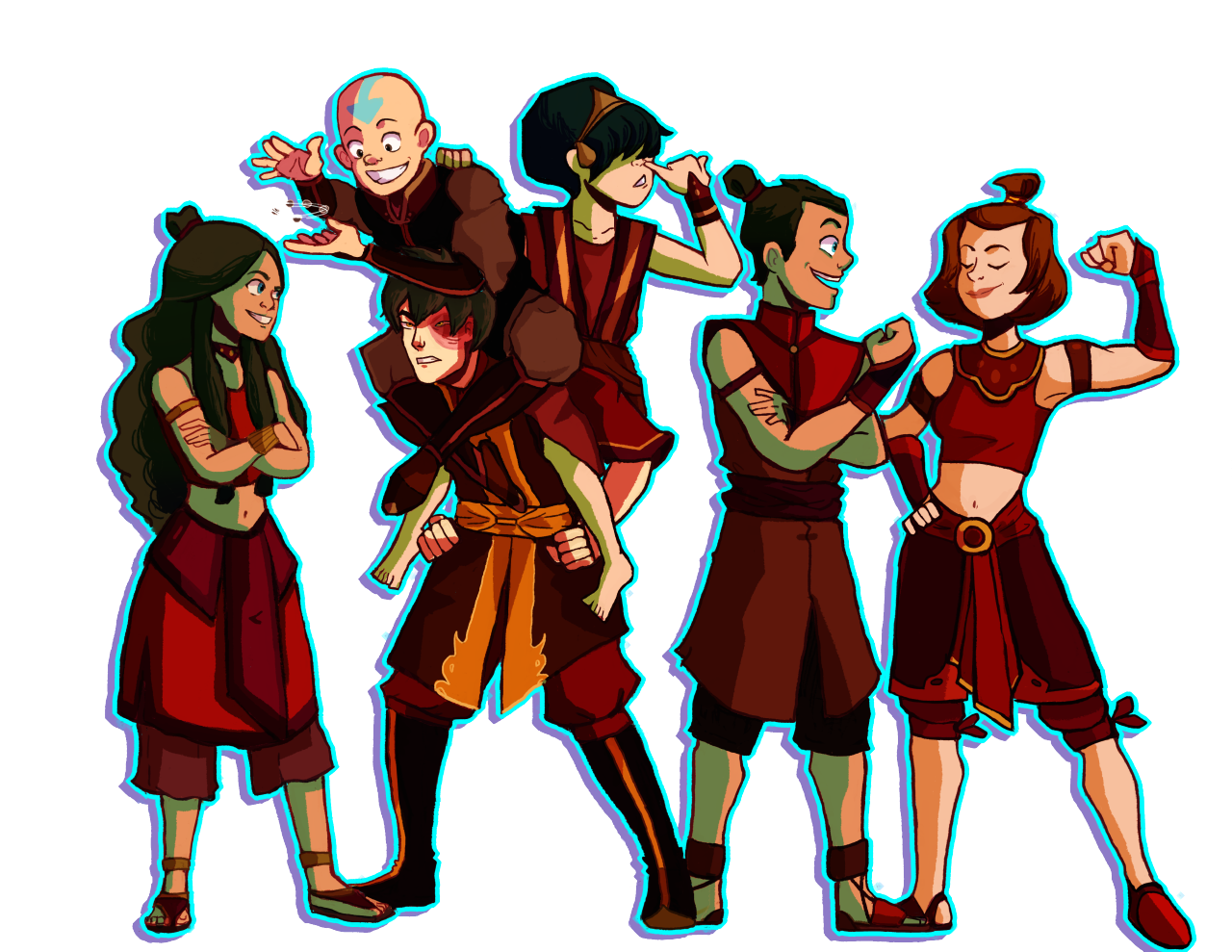 Wir möchten alle Kinder und Jugendliche von der 4. - 11. Harmos in das diesjährige Sommerlager einladen. Dieses Jahr fahren wir vom 6.7.2020 - 18.7.2020 nach Hellbühl/LU. Lasst euch von unserem Motto „Jubla Ratatouille: Im Reich der vier Elemente“ verzaubern und verbringt zwei unvergessliche Wochen in Zelten. Die Kosten für das Lager betragen Fr. 230.-, für das zweite Kind aus der gleichen Familie betragen diese Fr. 220.- und für jedes weitere Kind Fr. 210.-. Wir bitten alle Eltern, sich den 23.06.2020 oder den 24.06.2020 ab 19 Uhr 30 freizuhalten. An diesen beiden Daten findet jeweils der obligatorische Elternabend statt, bei welchem Sie die wichtigsten Informationen über das Lager und dessen Ablauf erhalten. Weitere Informationen folgen nach der Anmeldung. Bei Fragen steht Ihnen unsere Lagerleiterin Luisa Tschannen (078 647 67 16) gerne zur Verfügung. Schicken Sie den untenstehenden Anmeldetalon bis spätestens 25. Mai an Léa Keller zu folgender Adresse: Schönbergweg 2; 1700 Freiburg. Beachten Sie jedoch, dass die Teilnehmerzahl begrenzt ist.Kein Kind soll aus Kostengründen nicht am Lager teilnehmen können. Zögern Sie bei finanziellen Fragen nicht, den Präses (Monique: 079 557 46 60) oder die Lagerleitung (Luisa Tschannen 078 647 67 16) zu kontaktieren. Mit freundlichen Grüssen und hoffentlich bis zum Lager.Da wir leider im Zusammenhang mit dem Coronavirus noch nicht mit Sicherheit sagen können, ob das Lager stattfinden kann, werden wir Sie auf dem Laufenden halten. Sie können ihr Kind ohne Probleme anmelden. Im Falle, dass wir das Lager absagen müssen, werden keine Kosten Ihrerseits auftreten. 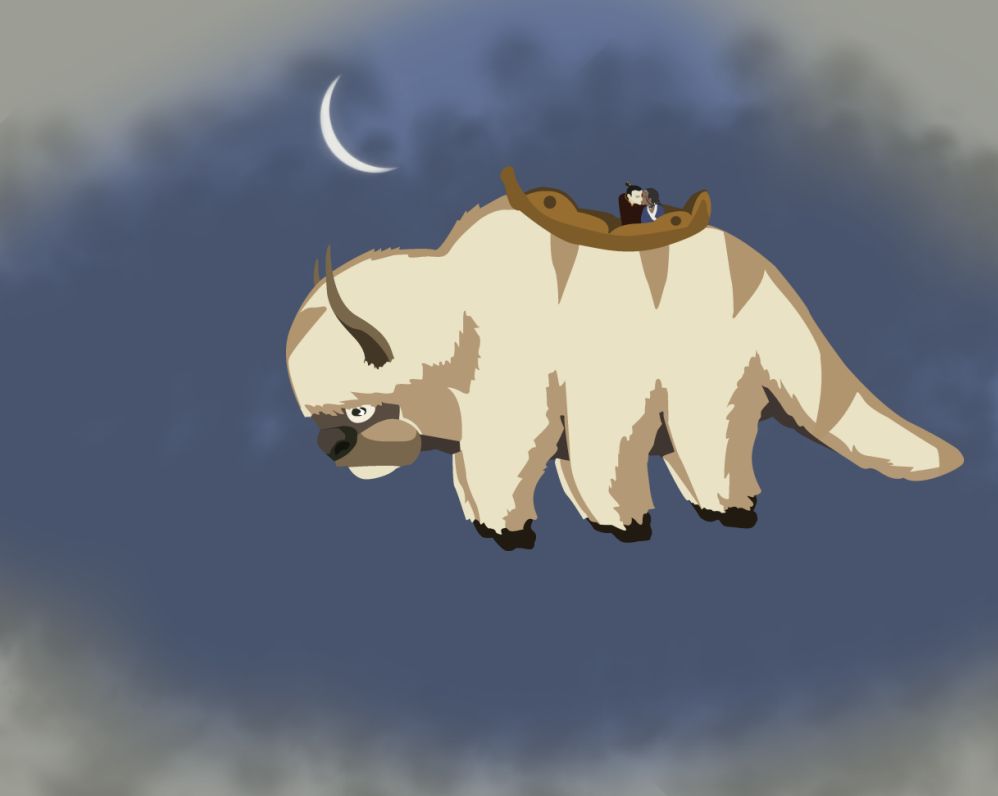 Mit freundlichen Grüssen und hoffentlich bis zum Lager.Das Leitungsteam der Jubla Ratatouille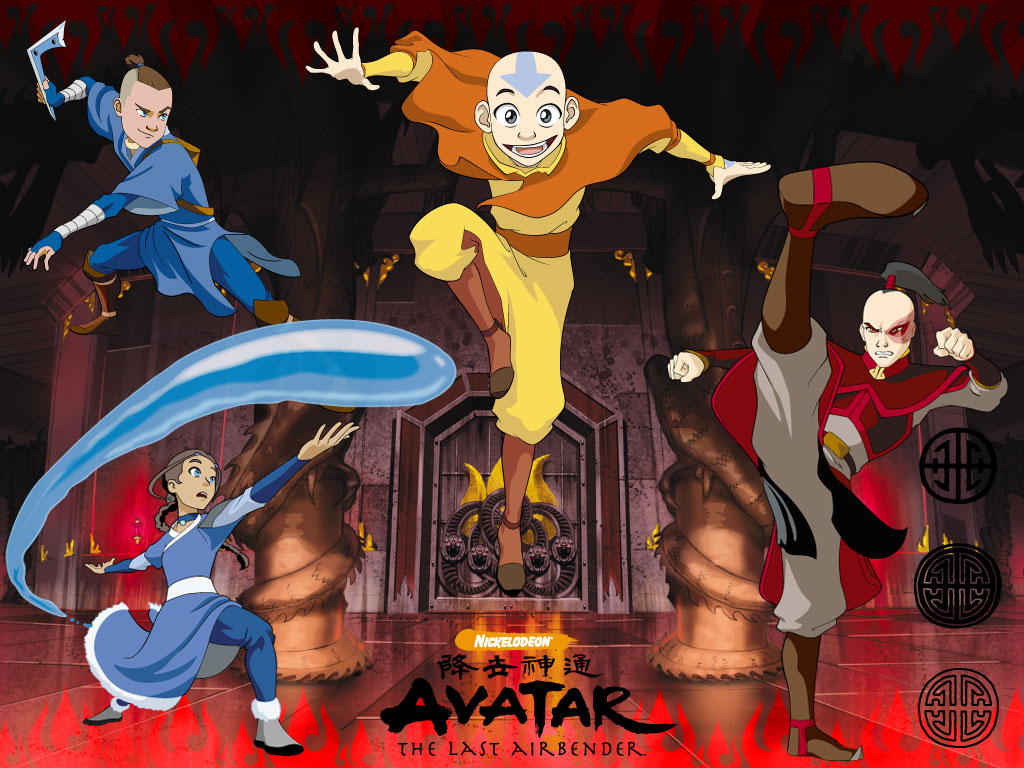 ---------------------------------------------------------------------------------------------------------------------------Anmeldetalon SOLA 2020Versicherung ist Sache der Teilnehmer/innen Die Anmeldung ist verbindlich und gilt in jedem Fall für beide Lagerwochen. Wer sich nach dem Anmeldeschluss wieder abmeldet, bezahlt den halben Preis, wer sich 2 Wochen vor dem Lager wieder abmeldet, bezahlt den vollen Preis. Mit der Anmeldung erklären Sie sich einverstanden, dass im Lager gemachte Fotos von der Jubla Ratatouille für Verbandszwecke weiterverwendet werden dürfen. Wenn dies nicht erwünscht ist, melden Sie sich bei der Lagerleitung.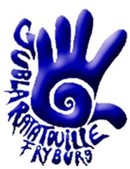 Datum: …………………………………… Unterschrift des Erziehungsberechtigten:…………………………………………….......NameVornameGeschlechtGeburtsdatumKlasse (Harmos)T-ShirtKind XS    S     M L      XL    XXLKind XS    S     M L      XL    XXLKind XS    S     M L      XL    XXLAdressePLZ/OrtE-MailTel. für Notfälle